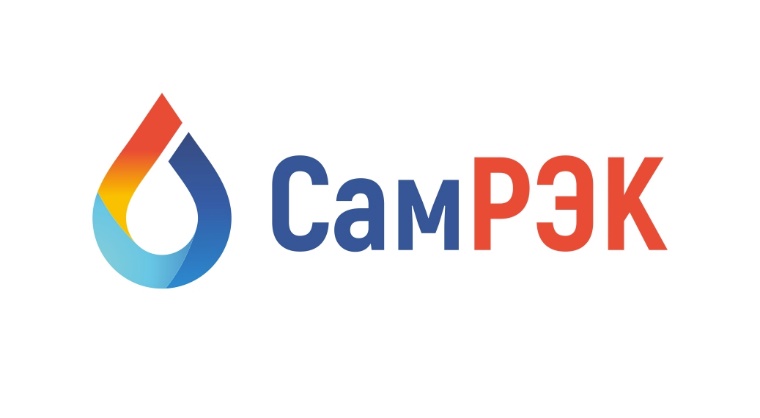 АКЦИОНЕРНОЕ ОБЩЕСТВО«САМАРСКАЯ РЕГИОНАЛЬНАЯ ЭНЕРГЕТИЧЕСКАЯ КОРПОРАЦИЯ»Юр. адрес: 443072 Самарская область, г. Самара, территория Опытная Станция по Садоводству, Здание 11А, офис 5Почтовый адрес: 443080, г. Самара, Московское шоссе, 55, оф. 212, тел./ факс (846) 212-02-77 Протокол заседания комиссии по противодействию проявления коррупции в сфере деятельности Общества									    23.06.2022Председательствовал – председатель комиссии по противодействию проявлениям коррупции (далее – Комиссия) – заместитель генерального директора по развитию ;Присутствовали члены комиссии:- начальник отдела внутреннего контроля и аудита ;- начальник отдела организации торгов ;- представитель Министерства энергетики и жилищно-коммунального хозяйства Самарской области ;- начальник отдела управления персоналом .Секретарь комиссии :-начальник отдела информационных технологий .	Слушали:	Председателя Комиссии  по вопросу об осуществлении регулярного контроля соблюдения внутренних процедур. Замечаний не выявлено. По вопросу осуществлении регулярного контроля экономической обоснованности расходов в сферах с высоким коррупционным риском: обмен деловыми подарками, представительские расходы, благотворительные пожертвования, вознаграждения внешним консультантам. Обмена деловыми подарками, представительских расходов, благотворительных пожертвований, вознаграждений внешним консультантам не производилось.По вопросу о проведении обучающих мероприятий, члена комиссии  по вопросам профилактики и противодействия коррупции. Обучение проводится по мере принятия новых сотрудников на предприятие и при принятии нового законодательства в сфере антикоррупционной деятельности.Решили:     1. Внести изменения в Приложение №3 «Перечень должностных лиц, наиболее подвергнутых риску коррупционного воздействия» Положения о конфликте интересов, декларации о конфликте интересов в части добавления новой должности первого заместителя генерального директора.      2. По всем рассмотренным вопросам информацию принять к сведению.     3. Результаты работы утвердить.Председатель комиссии			    	____________________Секретарь комиссии				____________________Члены комиссии:							____________________